The City School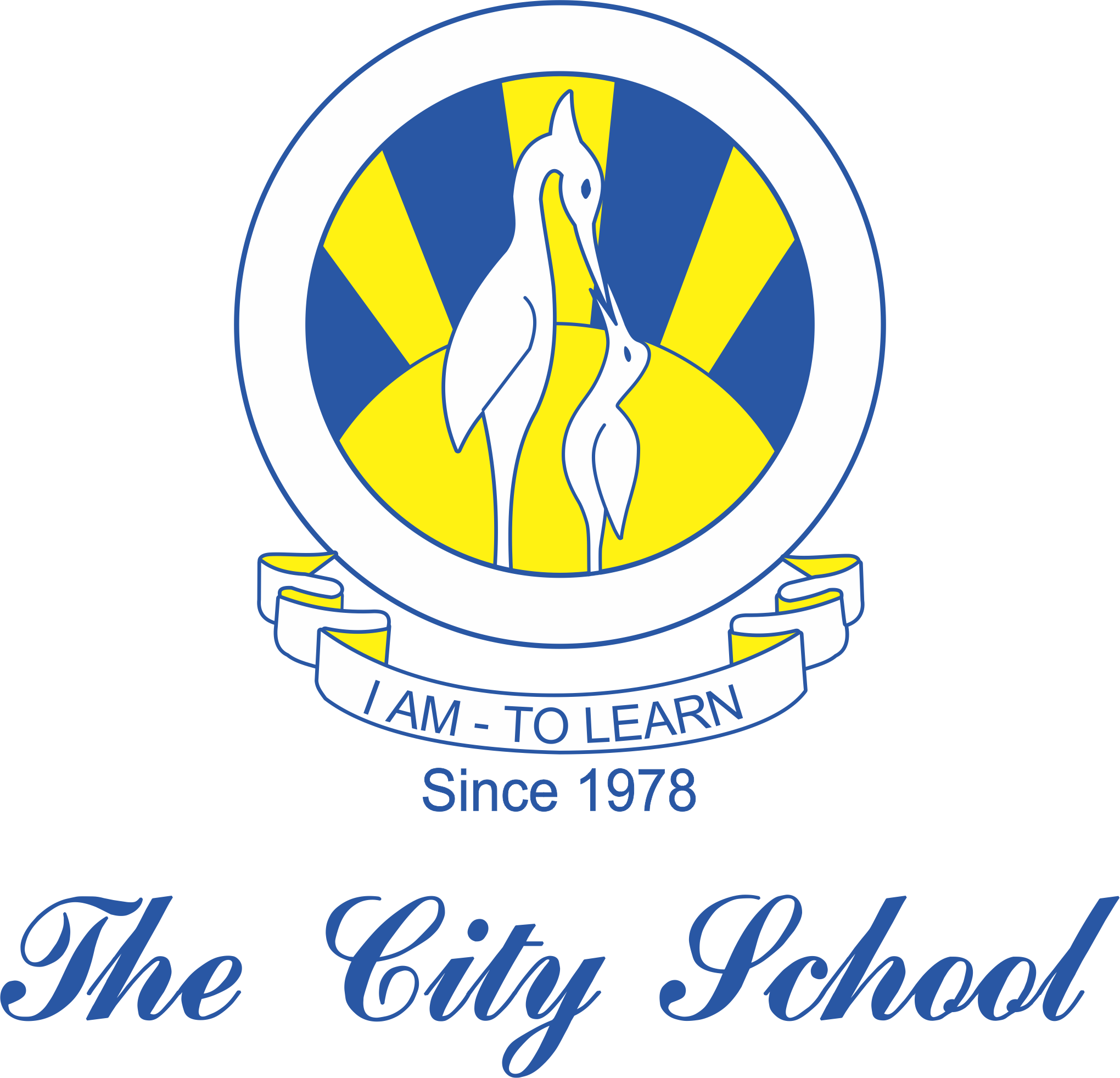 North Nazimabad Boys CampusClass: 8                Syllabus for 1st term 2018                 Subject: Mathematics                                          Set Language and Notations;   WS, Ex#10a/10b:Q1-7/1&2, Ex#10c/10d:Q1-10/1- 6[Bk-2]Polygons;      worksheetGeometrical Constructions;      WorksheetPythagoras’ Theorem;   Ex#6a/6b:Q1-6/Q1-16 [BK -2]Expansion & Factorisation of Algebraic Expressions;      Ex#3a/3b:Q1-4/Q1- 3,Ex#3c/3f:Q1-9/Q1-4,Ex#3e/3g:Q1-7/Q1-7, Ex#3h:Q1-14[BK-2]Algebraic Manipulation & Formulae;         Ex#4a/4b:Q1-12/Q1-22,Ex#4c/4d:Q1-2/Q1-14,Ex#4e/4f:Q1-15/Q1-3, Ex#4g/4h:Q1&2/Q1-20, Ex#4i/4j:Q1-3/Q1-3, Ex#4k:Q1-9 [BK-2]Simultaneous Linear Equations;  Ex#5b, 5c & Ex#5d:Q1-26 [BK-2]Direct & Inverse Proportions;   Ex#2a/2b:Q1-8,12-15/Q1-11, Ex#2c/2d:Q1-12/Q1-12, Ex#2e/2f:Q1-13/Q1-9, Ex#2a/2b:Q1-8/Q1-11 [BK-2],WBK-2Statistics;       Ex#13d:Q1-6[Bk-1],Ex#11b: Q1- 4,5c,6b,12,13,14(b,c,d),15-19,20-22[Bk-2], WSProbability;         Ex#12a/12b:Q1-23/1-12[Bk-2],WS